Episcopal Diocese of Western North Carolina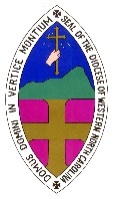 2020 Bishop Visitation CalendarJanuary		5	St. Philip’s, Brevard		19	St. Alban’s, Hickory		26	Vestry AcademyFebruary	2	Christ Church, Sparta				Theological Education Sunday4	St. David’s, Cullowhee9	Redeemer, Shelby		16	All Saints, Gastonia		22	St. John’s, Asheville		23	St. Matthias, AshevilleMarch		1	Youth Conference15 	House of Bishops-held remotely *Other arrangements for italicized listings will be made due to the COVID-19 pandemic:		22	Grace, Asheville29	St. Peter by the Lake, Denver		April		11	Grace, Morganton and St. Mary’s & St. Stephens, Morganton		Great Vigil12	Grace, Waynesville				Easter						26	Trinity, AshevilleMay		3	St. Andrew’s, Canton		7	Good Shepherd, Tryon10	Cathedral of All Souls		14	Christ School17	Ascension, Hickory		31	St. Paul’s, Wilkesboro				PentecostJune		14	Resurrection, Little SwitzerlandJuly		5	Whiteside Summer Chapel – season cancelled12	All Saints, Linville19	Faith Chapel, Cedar Mountain – season cancelledAugust		9	Cathedral of All Souls		14	Cold Mountain Music Festival - cancelledSeptember	12	Church of the Savior, Newland13	Holy Cross, Valle Crucis20	Grace, Robbinsville		27	(Incarnation, Highlands)  Resurrection, Little Switzerland*Scheduled visitations remain subject to change depending upon conditions at that time.October	4	Good Shepherd, Cashiers		10	St. Luke’s, Lincolnton		11	St. Mark’s, Gastonia		18	St. Mary’s, Asheville		25	(Good Shepherd Hayesville)  St. James, Black MountainNovember	1	St. James, Lenoir8	Grace, Morganton22	Transfiguration, SaludaDecember	6	St. John’s, Flat Rock			20	St. James, Hendersonville(This schedule is subject to change. Please consult the diocesan website for the most current information.)